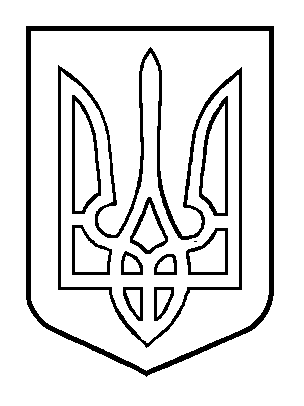 УкраїнаСтавищенська селищна рада  Київської областіСтавищенський дошкільний навчальний заклад(ясла – садок) № 3 «Сонечко»вул. П.Шила, 4, cмт  Ставище,  09400         тел. 5-18-80,   E- mail: dnz_conechko@meta.uaНАКАЗ17.10.2016р.                                                                                 №37Про організацію профілактичноїроботи з безпеки життєдіяльності в осінньо-зимовий період 2016/2017 навчального рокуНа виконання Законів України "Про пожежну безпеку", "Про дорожній рух", "Про охорону праці", розпорядження Кабінету Міністрів України від 08 листопада 2007 року № 980-р "Про затвердження плану першочергових заходів з профілактики травматизму невиробничого характеру", наказу Міністерства освіти і науки України від 26.11.2015 № 1242 "Про заходи щодо поліпшення профілактики з попередження побутового травматизму серед дітей", Правил пожежної безпеки для закладів, установ і організацій системи освіти України, затверджених спільним наказом Міністерства освіти і науки України і Головного управління державної пожежної охорони МНС України від 30.09.98  № 348/70, Плану першочергових заходів з профілактики травматизму невиробничого характеру у Київській області на 2016 рік, листа Головного управління ДСНС України у Київській області від 31.03.2016 № 66/1/2349 "Про посилення протипожежного захисту", з метою збереження життя і здоров’я дітей, учнівської та студентської молоді, наказу департаменту освіти КОДА від 12.09.2016 р. № 273 ,наказу відділу освіти Ставищенської  РДА №269, від 115.09.2016р.НАКАЗУЮ:Усім працівникам дошкільного навчального закладу суворо дотримуватися вимог зазначених вище нормативно-правових актів, а також виконувати інструкції з охорони праці, інструкції про заходи пожежної безпеки, посадові обов’язки щодо запобігання  травматизму, збереження життя і здоров’я свого та дітей.                                                                                                                       постійно   Вихователю-методисту Остренко О.О. : Забезпечити опрацювання педагогічними працівниками нормативно-правових актів з питань охорони праці та безпеки життєдіяльності, пожежної безпеки, посилити контроль за їх виконанням.                                                                                    постійно    Своєчасно проводити з педагогічними працівниками інструктажі з охорони праці та пожежної безпеки та безпеки життєдіяльності.                                                                                    постійно   Залучати до проведення зазначених заходів працівників місцевих відділів Державної служби з надзвичайних ситуацій  та служб цивільного захисту.                                               до 01.11.2016р.   Забезпечити протягом жовтня-листопада поточного року проведення Тижня знань безпеки життєдіяльності у дошкільному закладі.                                                   з 07.11.2016р-11.11.2016р.Розробити та затвердити орієнтовні плани заходів з підготовки і проведення Тижня знань безпеки життєдіяльності та надати їх копії  відділу освіти.                                                                до 01.11.2016р. Завідувачу господарства Коваленко Л.М.: Регулярно (раз на тиждень ) оглядати територію, приміщення та обладнання дошкільного навчального закладу.                                                                                         постійно Контролювати якісне і своєчасне прибирання території двірником.                                                                                           постійноОчистити територію, виробничі, складські, господарські приміщення, горища, підвали від легкозаймистих матеріалів, категорично заборонити спалювання сміття, залишків рослинності, виробничих відходів поблизу будівель, споруд, а також використання пожежної техніки та інвентарю не за призначенням                                                                                       до 20.10.2016р.Сестрі медичній старшій  Охріменко Н.В.: Систематично контролювати дотримання працівниками санітарно-гігієнічного та протиепідемічного режиму.                                                                                                   постійно    Забезпечувати правильне зберігання і використання працівниками дезинфекційних та мийних засобів.                                                                                                    постійно Переглянути в навчальному закладі план  евакуації, в якому чітко розподілити обов’язки між персоналом на випадок виникнення пожежі, здійснити перевірку евакуаційних виходів, коридорів, тамбурів, східців.                                                                                               До 20.10.2016р. Провести практичні заняття з відпрацювання планів евакуації у надзвичайних ситуаціях.                                                           18.10.2016р.Вжити заходів щодо створення безпечних умов для проведення новорічних свят у навчальних закладах області; призначити осіб, відповідальних за організацію свят, дотримання правопорядку під час їх проведення .                                                                                                           19.12.2016. Категорично заборонити використання свічок та інших джерел відкритого вогню; у разі відключення електроенергії для освітлення приміщень використовувати електричні ліхтарі    постійноПро вжиті заходи інформувати відділ освіти до 18.12.2016, 15.02.2017.Контроль за виконанням наказу залишаю за собою.Завідувач ДНЗ:                                                                      /Малиш М.З./	